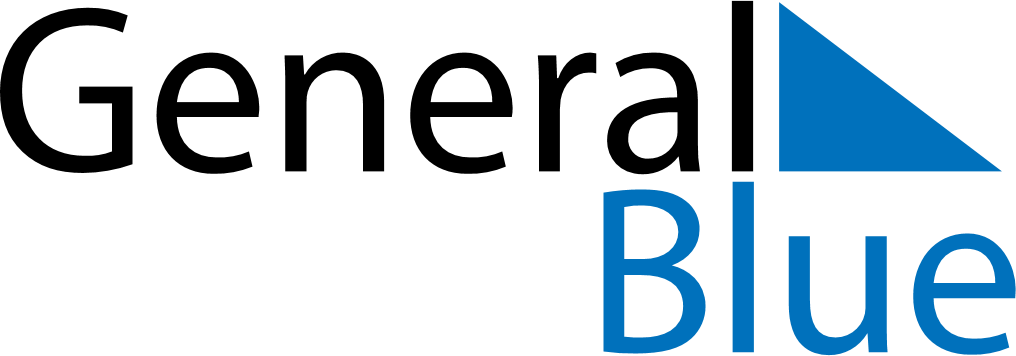 2027 – Q3South Africa  2027 – Q3South Africa  2027 – Q3South Africa  2027 – Q3South Africa  2027 – Q3South Africa  JulyJulyJulyJulyJulyJulyJulySUNMONTUEWEDTHUFRISAT12345678910111213141516171819202122232425262728293031AugustAugustAugustAugustAugustAugustAugustSUNMONTUEWEDTHUFRISAT12345678910111213141516171819202122232425262728293031SeptemberSeptemberSeptemberSeptemberSeptemberSeptemberSeptemberSUNMONTUEWEDTHUFRISAT123456789101112131415161718192021222324252627282930Jul 18: Nelson Mandela DayAug 9: National Women’s DaySep 24: Heritage Day